§2-612.  "Installment contract"; breach(1).   An "installment contract" is one which requires or authorizes the delivery of goods in separate lots to be separately accepted, even though the contract contains a clause "each delivery is a separate contract" or its equivalent.(2).   The buyer may reject any installment which is nonconforming if the nonconformity substantially impairs the value of that installment and cannot be cured or if the nonconformity is a defect in the required documents; but if the nonconformity does not fall within subsection (3) and the seller gives adequate assurance of its cure the buyer must accept that installment.(3).   Whenever nonconformity or default with respect to one or more installments substantially impairs the value of the whole contract there is a breach of the whole. But the aggrieved party reinstates the contract if he accepts a nonconforming installment without seasonably notifying of cancellation or if he brings an action with respect only to past installments or demands performance as to future installments.The State of Maine claims a copyright in its codified statutes. If you intend to republish this material, we require that you include the following disclaimer in your publication:All copyrights and other rights to statutory text are reserved by the State of Maine. The text included in this publication reflects changes made through the First Regular and First Special Session of the 131st Maine Legislature and is current through November 1. 2023
                    . The text is subject to change without notice. It is a version that has not been officially certified by the Secretary of State. Refer to the Maine Revised Statutes Annotated and supplements for certified text.
                The Office of the Revisor of Statutes also requests that you send us one copy of any statutory publication you may produce. Our goal is not to restrict publishing activity, but to keep track of who is publishing what, to identify any needless duplication and to preserve the State's copyright rights.PLEASE NOTE: The Revisor's Office cannot perform research for or provide legal advice or interpretation of Maine law to the public. If you need legal assistance, please contact a qualified attorney.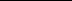 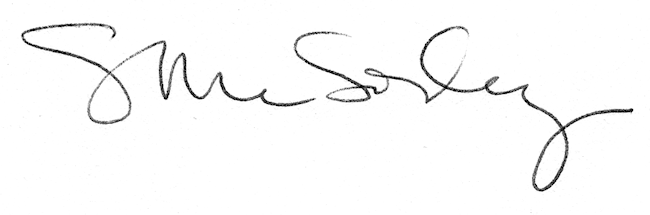 